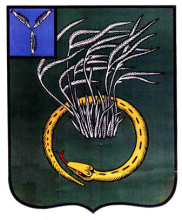 АДМИНИСТРАЦИЯПЕРЕЛЮБСКОГО МУНИЦИПАЛЬНОГО РАЙОНА САРАТОВСКОЙ ОБЛАСТИ
Р А С П О Р Я Ж Е Н И Еот   31 января  2024 года №  20                                                     с.ПерелюбО проведении первого (муниципального) этапа ежегодного областного конкурса «Семейный Олимп» 	В целях укрепления авторитета семьи, поощрения нравственного, духовного, патриотического обучения и воспитания детей, развития форм семейного досуга и творчества, а также подготовки  мероприятий, посвященных Международному дню семьи, руководствуясь приказом министерства социального развития Саратовской области № 627 от 23 июля 2019 г. «О ежегодном областном конкурсе «Семейный Олимп»:
        1. Утвердить положение о проведении первого (муниципального) этапа ежегодного областного конкурса «Семейный Олимп» согласно приложению.
        2. Разместить настоящее распоряжение на официальном сайте администрации Перелюбского муниципального района в сети «Интернет».
        3. Контроль за исполнением настоящего распоряжения возложить на заместителя главы администрации Перелюбского муниципального района по вопросам социальной сферы, руководителя аппарата.Глава  Перелюбскогомуниципального  района                                                            Н. Г. Савельев